NOME E SOBRENOME 	 	 	 	 	 	 	 Endereço, n°  Bairro    CEP  Cidade  Estado         Telefones e-mail 	Idade  Nacionalidade  	 Estado CivillObjetivo: Comprador Síntese de Qualificações   Ampla experiência na área de Compras, envolvendo a aquisição de serviços, produtos, matérias-primas e equipamentos para indústrias de grande porte, através de processos seletivos de fornecedores e concorrências. Vivência na realização de estudos e visitas a fornecedores, visando o desenvolvimento de fontes alternativas de suprimentos, bem como a avaliação da capacidade técnica dos fornecedores já cadastrados. . Experiência Profissional 07/2005 a 01/2020 	Nome da Empresa  	 	 	    Empresa multinacional de grande porte do segmento metalúrgico.   	 	 	               Cargo: Comprador Atuação no contato com fornecedores, negociando preços, descontos e condições de pagamento, além de realizar a aprovação de acordo com o limite estabelecido pelas normas internas da empresa.  Responsável pelo recebimento de requisições de materiais, locações e serviços, acompanhamento do fluxo de entrega dos materiais e elaboração de relatórios para avaliação do desempenho do setor.  Formação Acadêmica Especialização em Gestão de Compras – concluída em xx/xxxxNome da Instituição - SIGLAGraduação em Administração de Empresas – concluída em xx/xxxxNome da Instituição - SIGLA Idiomas  Inglês – Avançado Espanhol – Intermediário Formação Complementar  Gestão de Projetos – ano Nome da instituição ou plataforma Informática Conhecimentos no Pacote Office e Internet. 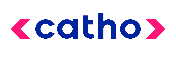 Modelo de Currículo na área de Compras – Catho                                                                        